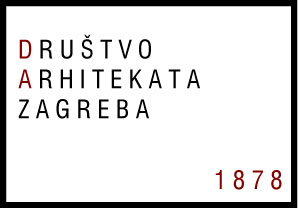 STATUTDRUŠTVA ARHITEKATA ZAGREBAZagreb,20. lipnja 2013.SADRŽAJI.	OPĆE ODREDBE	3II.	CILJEVI I DJELATNOSTI	4III.	ČLANSTVO I STEGOVNA ODGOVORNOST	5IV.	TIJELA UPRAVLJANJA	71.	SKUPŠTINA	72.	PREDSJEDNIK DRUŠTVA	93.	UPRAVNI ODBOR DRUŠTVA	104.	ODBOR KONTROLE	135.	SUD ČASTI	146.	TAJNIK DRUŠTVA	15V.	USTROJ DRUŠTVA	171.	RADNA TIJELA	172.	SEKCIJE ILI KLUBOVI	173.	URED DRUŠTVA	18VI.	JAVNOST RADA	19VII.	IMOVINA I NAČIN RASPOLAGANJA	19VIII.	PRESTANAK RADA DRUŠTVA I POSTUPAK S IMOVINOM	20IX.	PRIJELAZNE I ZAVRŠNE ODREDBE	20Na temelju članka 11. Zakona o Udrugama (NN 88/01) Skupština Društva arhitekata Zagreba na sjednici održanoj 20. Lipnja 2013. godine, donijela je ovajSTATUTDRUŠTVA ARHITEKATA ZAGREBAOPĆE ODREDBEČlanak 1.Društvo arhitekata Zagreba (u daljem tekstu: Društvo) dragovoljna je izvanstranačka strukovna organizacija koja djeluje s ciljem razvijanja i afirmiranja hrvatske arhitekture i urbanizma, kulture prostora i zaštite čovjekova okoliša, te prirodne održivosti, a u skladu s etikom i uzancama arhitektonskog poziva.Društvo je povijesni slijednik Kluba inžinirah i arhitektah u Zagrebu, koji je osnovan 2. ožujka 1878. godine, te nastavlja njegovu tradiciju.Članak 2.Ovim Statutom uređuju se međusobni odnosi i zajednički interesi članova, i to: ciljevi i djelatnosti Društva, njegova organizacija i način odlučivanja, način ostvarivanja kontrole nad radom tijela upravljanja i ureda društva te način prestanka rada.Članak 3.Društvo je udruga upisana u registar udruga pri Gradskom uredu za opću upravu.Društvo djeluje samostalno u ostvarivanju ciljeva i zadataka utvrđenih Statutom i može se udruživati s drugim društvima te učlanjivati u udruge u skladu sa zakonom. Društvo je učlanjeno u Udruženje hrvatskih arhitekata (UHA).Članak 4.Sjedište Društva je u Zagrebu, Trg bana J. Jelačića 3/I.Društvo djeluje na području Grada Zagreba.Rad Društva je javan.Društvo zastupaju Predsjednik i Tajnik.Članak 5.Puni naziv Društva glasi: Društvo arhitekata Zagreba. Skraćeni naziv Društva glasi: DAZ.Uz naziv na hrvatskom jeziku, Društvo rabi i puni naziv na engleskom jeziku, koji glasi: Zagreb Society of Architects.Pečat Društva je pravokutnog oblika, u donjem dijelu upisan mu je tekst Društvo arhitekata Zagreba 1878, u gornjem dijelu DAZ. Veličina pečata je visina 2.4 cm, dužina 3.4 cm.Članak 6.Društvo uspostavlja veze sa svojim članovima izravno ili putem klubova i sekcija.Društvo može, radi uspješnijeg djelovanja i okupljanja, a prema svojim potrebama i mogućnostima osnivati klubove i sekcije.Klubovi i sekcije nemaju svojstva pravne osobe. Način rada klubova i sekcija određuju se njihovim poslovnicima koji su u skladu s ovim Statutom, a donosi ih Upravni odbor Društva.CILJEVI I DJELATNOSTIČlanak 7.Ciljevi Društva jesu: razvijanje i afirmiranje zagrebačke i hrvatske arhitekture i urbanizma te kulture prostorazalaganje za raznolik i kontinuiran razvoj zagrebačke i hrvatske arhitekture i urbanizmarazvijanje i afirmiranje arhitektonske strukepoticanje suvremene arhitekture i urbanizma te njihova vrednovanjazaštita djela zagrebačke i hrvatske arhitekture i urbanizma te povijesnog arhitektonskog naslijeđazaštita i promicanje rada i stvaralaštva svojih članova i drugih arhitekata Grada Zagreba.Djelatnosti Društva jesu: sudjelovanje u pripremama za donošenje zakona i propisa koji utječu na sudbinu arhitektonskog stvaralaštvaaktivno djelovanje na razvoj gradskog prostora kroz davanje prijedloga i stručnih mišljenja o elaboratima, analizama, planovima razvoja i slično, na zahtjev javnih, društvenih, gospodarskih i drugih organizacija, ili u svoje ime i bez zahtjevausklađivanje rada arhitekata, njegovanje i razvijanje etike arhitektonskog pozivaorganiziranje i provođenje stručnog i obrazovnog programa iz područja arhitekture i urbanizmaorganiziranje kongresa, simpozija, konferencija, znanstvenih i drugih skupova, izložbi radova svojih članova i stručnih putovanjapoticanje i izdavanje stručnih publikacija iz područja djelovanja Društvapriprema, organiziranje i provođenje natječaja s područja arhitekture i urbanizmadodjeljivanje odgovarajućih nagrada i priznanja kao poticaj stvaralaštvu s područja arhitekture, urbanizma i dizajna, te javnoj afirmaciji djela članova Društvainiciranje, podupiranje i provođenje interdisciplinarnih programa i projekata koji su povezani s arhitekturom i urbanizmomrazvijanje suradnje sa srodnim nacionalnim i međunarodnim organizacijamasudjelovanje u organizaciji i provedbi akcija zaštite čovjekova okoliša.Članak 8.Temeljne vrijednosti ovog Društva su:Zaštita prava, statusa, interesa i opće dobrobiti članova DruštvaOčuvanje prostora i zaštita okoliša, te prirodne održivostiPromocija izvrsnostiOtvorenost javnosti i doprinos zajednici ČLANSTVO I STEGOVNA ODGOVORNOST Članak 9.Članovi Društva mogu biti:redovitipridruženipočasnipotpornipripravni.Članak 10.Članom Društva mogu postati hrvatski državljani i strani državljani, te hrvatske i strane pravne osobe.Redovitim članom Društva mogu postati arhitekti (dipl. inž. arh., inž. arh., ak. arh., prvostupnik arh. i urb. te magistar arh. i urb.) koji rade i borave u Zagrebu i Zagrebačkoj županiji, te arhitekti s prebivalištem u Zagrebu koji rade i borave u drugom mjestu Republike Hrvatske ili u inozemstvu, kao i drugi arhitekti po odobrenju Upravnog odbora Društva.Pridruženim članom Društva mogu postati stručnjaci koji nisu arhitekti po struci, a bave se teorijom i kritikom arhitekture i urbanizma. Počasnim članom mogu postati istaknuti i zaslužni pojedinci odlukom Upravnog odbora.Potpornim članom mogu postati pojedinci i pravne osobe koji materijalnim sredstvima ili na neki drugi način podupiru rad Društva.Pripravnim članom Društva mogu postati studenti arhitekture koji studiraju u Zagrebu, kao i ostali studenti arhitekture po odobrenju Upravnog odbora.Članak 11.Za prijem u Društvo kandidati za redovite, pridružene, potporne i pripravne članove dužni su podnijeti pisanu prijavnicu.Kandidate za počasne članove predlažu članovi Društva, a potvrđuje Upravni odbor.Registar članova Društva vodi se u Uredu Društva, a za njega odgovara Tajnik.Članak 12.Svi članovi Društva imaju pravo i dužnost:sudjelovati u ostvarivanju ciljeva i u djelatnostima Društvapredlagati, birati i biti izabrani u tijela Društvasudjelovati u svim djelatnostima, akcijama i manifestacijama koje organizira Društvokoristiti se prostorijama Društva u skladu s kućnim redom i organizacijom rada Društvapridržavati se odredbi ovog Statuta, Pravilnika o članstvu i općih akata Društvapridržavati se Kodeksa strukovne etike Hrvatske komore arhitekatapridržavati se aktualnog Pravilnika i/ili drugih zakonskih akata o organizaciji i provođenju natječaja s područja arhitekture i urbanizma Hrvatske komore arhitekata i Udruženja hrvatskih arhitekataplaćati članarinučuvati ugled Društva i poštovati ustroj Društvapoštovati odluke tijela Društva.Pravo glasa imaju redoviti članovi Društva i počasni članovi koji su prije imenovanja u počasno članstvo imali status redovitih članova.Članak 13.Članstvo u Društvu prestaje:istupom člana,neplaćanjem članarine,smrću člana,isključenjem iliprestankom postojanja Društva.Članak 14.Ako član želi istupiti iz Društva, o tome treba podnijeti pisanu obavijest Upravnom odboru. Primitkom obavijesti u Društvu, prestaje članstvo tom članu.Odluku o isključenju donosi Upravni odbor. Odluka o isključenju se može donijeti i u ovim slučajevima:ako član nanese težu moralnu ili materijalnu štetu Društvuako član nanese težu moralnu štetu drugom članu Društva i Sud časti predloži Upravnom odboru isključenje iz članstva Društvaako član prekrši odredbe Statuta ili drugih akata Društva.Protiv odluke o isključenju iz članstva član može uložiti pismenu žalbu u roku 30 dana od primitka odluke. Žalba se podnosi Skupštini, putem Upravnog odbora. Odluka Skupštine je konačna.Nakon prestanka članstva zbog neplaćanja članarine ili zbog istupa, član se može ponovno učlaniti u Društvo nakon isteka godine dana od godine prestanka članstva.TIJELA UPRAVLJANJAČlanak 15.Tijela upravljanja Društva jesu:SkupštinaPredsjednikUpravni odborOdbor kontroleSud častiTajnik.SKUPŠTINAČlanak 16.Skupština je najviše tijelo upravljanja Društva.Skupštinu čine svi redoviti članovi Društva i počasni članovi prema čl. 12. st.2.Članak 17.Skupština ima prava, obveze i odgovornosti u upravljanju i odlučivanju, te u ostvarivanju ciljeva, zadataka i poslova Društva, a naročito:donosi Statut, te njegove izmjene i dopunedonosi opće akte, te njihove izmjene i dopune ako za njihovo donošenje nije nadležno neko drugo tijelo Društvadonosi Poslovnik o radu Skupštine te njegove izmjene i dopuneutvrđuje jedinstvenu politiku obavljanja zadaća Društvautvrđuje i usvaja godišnje i dugoročne programe rada na prijedlog Upravnog odborausvaja financijski plan i utvrđuje završni račun na prijedlog Upravnog odborarazmatra i usvaja Izvješća o radu tijela Društvabira i razrješuje dužnosti Predsjednika Društvabira i razrješuje dužnosti članove Upravnog odbora, Odbora kontrole i Suda častiodlučuje o žalbama članova protiv odluke o isključenjuustanovljuje stručne nagradedodjeljuje nagrade i priznanja članovima Društva i ostalim zaslužnim pojedincima i grupama za izuzetan doprinos radu Društva, a prema prijedlogu Upravnog odboradonosi odluke, zaključke, preporuke, utvrđuje prijedloge i smjernice, zauzima stajališta i mišljenja, te ostvaruje i druge ciljeve, zadatke i poslove utvrđene ili proizišle iz ovog Statutaodlučuje o statusnim promjenama Društva, o prestanku rada Društva i o imovini Društva.Članak 18.Skupština se saziva redovito, izborno i izvanredno.Redovita Skupština saziva se jednom godišnje u drugom tjednu svibnja, izborna svake dvije godine, a izvanredna po potrebi. Skupštinu saziva Predsjednik Društva po odluci Upravnog odbora.Predsjednik je dužan sazvati Skupštinu na traženje Odbora kontrole, Suda časti ili najmanje pedeset članova Društva. U svom zahtjevu za sazivanje, predlagatelji su obvezni predložiti Dnevni red sjednice. Ako Predsjednik ne sazove sjednicu Skupštine u roku od 15 dana od dana dostave valjanog zahtjeva iz ovog članka, dužan ju je sazvati Odbor kontrole na prijedlog predlagatelja.Članak 19.Odluke Skupštine su valjane ako je na zasjedanju prisutno najmanje 50 (pedeset) članova Društva koji imaju pravo glasa.Ukoliko u zakazano vrijeme sjednici redovite Skupštine nije pristupio potreban broj članova za kvorum, Skupština će pričekati sa svojim radom 15 minuta. Ako ni protekom tog vremena nema kvoruma, Skupština će zasjedati s prisutnim brojem članova čije će odluke u tom slučaju biti pravovaljane. Za izborne Skupštine potreban je kvorum od 50 članova.Skupštinu otvara i do izbora Radnog predsjedništva vodi Predsjednik Društva ili jedan od članova Upravnog odbora.Način rada Skupštine određuje se Poslovnikom o radu Skupštine.Članak 20.Skupština u pravilu odlučuje javnim glasovanjem.Skupština može odlučiti da se u pojedinim slučajevima provede tajno glasovanje.Izbor Predsjednika Društva, te predsjednika i članova tijela upravljanja Društva uvijek se provodi tajno.Članak 21.Skupština donosi odluku natpolovičnom većinom glasova nazočnih članova Skupštine s pravom glasa.Kvorum od jedne petine ukupnog broja članova Skupštine s pravom glasa Društva obavezan je samo ako se odlučuje o ukidanju i prestanku rada društva.PREDSJEDNIK DRUŠTVAČlanak 22.Predsjednik zastupa i predstavlja Društvo.Za svoj rad Predsjednik Društva odgovoran je Upravnom odboru i Skupštini, te najmanje jednom godišnje podnosi tim tijelima pisano izvješće o svom radu.Mandat Predsjednika traje dvije godine s pravom reizbora.Članak 23.Predsjednik Društva:saziva sjednice Upravnog odbora i Skupštinenadzire provedbu odluka i zaključaka Skupštine i Upravnog odborapotpisuje odluke i ostale akte koje donosi Skupština i Upravni odbornadzire primjenu Statuta i općih akata, te zakonitost rada Društva i njegovih tijelakoordinira rad Upravnog odborapredstavlja Društvo u javnostiizdaje financijske nalogeobavlja i druge poslove utvrđene Statutom i općim aktima, te ostale poslove sa svrhom učinkovitog djelovanja Društva.Ako Predsjednik ne obavlja poslove i zadaće iz prethodnog stavka, može biti razriješen dužnosti. Prijedlog za razrješenje Skupštini podnosi Upravni odbor. Odluku o razrješenju donosi Skupština. Predsjednik može podnijeti ostavku na svoju funkciju. Ostavka se podnosi Skupštini u pisanom obliku.UPRAVNI ODBOR DRUŠTVAČlanak 24.Upravni odbor Društva određuje smjer djelovanja, provodi nadzor i strateški vodi organizaciju.Upravni odbor čuva misiju Društva, definira organizacijske vrijednosti i postavlja standarde profesionalnog ponašanja, osigurava da Društvo ima adekvatne resurse – ljudske, materijalne i financijske - nadzirući financijsko poslovanje Društva, osiguravajući preduvjete te pomažući u animiranju članstva.Članak 25.Upravni odbor ima sedam (7) članova.Upravni odbor čine:član po funkciji - Predsjednik Društvašest (6) članova biranih na SkupštiniMandat Upravnom odboru traje dvije godine s pravom reizbora.Članak 26.Za svoj rad Upravni odbor je odgovoran Skupštini.Upravni odbor najmanje jednom godišnje podnosi Skupštini pismeno izvješće o svom radu.Članak 27.Upravni odbor obavlja ove poslove:u odnosu na Skupštinu:donosi odluku o sazivanju redovite Skupštine, te priprema i organizira njen radizvršava odluke Skupštinepriprema prijedloge Statuta i Poslovnika o radu Skupštine, te njihove izmjene i dopunedonosi Poslovnike o radu Upravnog odbora, Odbora kontole i Suda častiprati stanje i ostvarivanje utvrđene politike i osnovnih zadaća Društvapredlaže Skupštini godišnje i dugoročne programe Društvapredlaže Skupštini financijski plan i usvajanje završnog računapodnosi Skupštini izvješća o svom radu i o radu komisija i drugih stalnih i povremenih radnih tijelapredlaže kandidate za gradske nagrade i priznanja članovima Društva i ostalim zaslužnim pojedincima i grupama za izuzetan doprinos struciu odnosu na članstvo:donosi Pravilnik o članstvudonosi odluke o primanju u članstvo i isključenju iz članstva Društvapotvrđuje počasne članoveodlučuje o visini članarine prema vrsti članstvaodlučuje o prijedlozima, zahtjevima, molbama i pritužbama članova Društva u osiguravanju rada Društva:donosi Pravilnik o radu, Pravilnik o materijalno financijskom poslovanju, i Pravilnik o zaštiti arhivskog i registraturnog gradivabira komisije i druga stalna i povremena radna tijela, te razmatra i usvaja njihove prijedlogepredlaže predstavnike Društva u Ocjenjivačke sudove natječaja koje provodi Društvodonosi odluke o provođenju programa i održavanju skupova i osniva organizacijske odbore za te skupoveimenuje delegate u druge organizacije ili tijela, ako to nije u nadležnosti Skupštinerazmatra financijska pitanja Društva, završni račun, te razmatra i usvaja periodične financijske obračunedonosi odluke o privremenom financiranju do donošenja financijskog plana imenuje nezavisnu revizorsku kuću koja nadzire financijsko poslovanje Društvabira Tajnika i razrješuje dužnosti Tajnika uz suglasnost Odbora kontrole Društvaodobrava i nadzire plan i program rada Tajnikadaje Tajniku suglasnost za organizaciju rada, sistematizaciju poslova i radnih zadataka ureda Društva te daje Tajniku suglasnost da s djelatnicima ureda zaključi Ugovore o obavljanju poslova i radnih zadataka za Društvoizvršava i druge poslove i zadatke utvrđene Statutom.Članak 28.Način rada Upravnog odbora određuje se Poslovnikom o radu Upravnog odbora.Članak 29.Predsjednik i Upravni odbor za svoj rad mogu dobivati naknadu. O visini naknade Predsjedniku i članovima Upravnog odbora odlučuje Skupština.Članak 30.Pojedini članovi Upravnog odbora ili cijeli Upravni odbor mogu biti opozvani i prije isteka vremena na koje su izabrani.Upravni odbor može biti opozvan u slučajevima:ako ne izvršava odluke Skupštineako Skupštini ne podnosi izvješće o svome raduako i nakon upozorenja Skupštine ne poštuje odredbe ovog Statuta i druge opće akte Društva. Prijedlog za opoziv Upravnog odbora podnosi se Skupštini. Prijedlog može podnijeti Odbor kontrole ili najmanje jedna petina redovitih članova Društva. Član Upravnog odbora može biti opozvan:ako ne poštuje ili ne izvršava odluke Upravnog odboraako učestalo ne prisustvuje sjednicama Upravnog odboraako ne poštuje odredbe ovog Statuta i općih akata Društvaako na drugi način onemogućuje rad Upravnog odbora i ostalih tijela DruštvaPrijedlog za opoziv pojedinog člana Upravnog odbora podnosi Skupštini Upravni odbor. Opozivi se usvajaju tajnim glasovanjem natpolovične većine nazočnih članova Skupštine. Član Upravnog odbora može podnijeti ostavku na članstvo u Upravnom odboru. Ostavka se podnosi Skupštini u pisanom obliku.Članak 31.Postupak biranja Predsjednika i članova Upravnog odboraPredsjednik i članovi Upravnog odbora biraju se na Izbornoj Skupštini putem zajedničke izborne liste na kojoj se nalaze kandidat za Predsjednika kao nositelj liste i kandidati za šest članova Upravnog odbora. Kandidati moraju biti redoviti članovi Društva i mogu biti kandidirani isključivo na jednoj listi.Obavijest o održavanju izborne skupštine šalje se svim članovima Skupštine, najmanje trideset (30) dana prije održavanja sjednice Skupštine. Izborna lista s popisom kandidata za Predsjednika (jedan kandidat na listi) i članove Upravnog odbora (šest kandidata na listi) te programom rada, mora biti zaprimljena u Uredu Društva najkasnije četrnaest (14) dana prije izborne skupštine.Zaprimanjem u Uredu Društva, liste postaju javne, a o njihovom sadržaju članovi Skupštine moraju biti obaviješteni putem oglasne ploče u prostorijama Društva, internet stranice i elektroničke pošte najkasnije 10 dana prije izborne sjednice Skupštine.Izborna lista mora sadržavati popis kandidata s njihovim vlastoručnim potpisima. Članak 32.Ukoliko jedna lista dobije natpolovičnu većinu glasova prisutnih članova Skupštine u prvom krugu, izabrani su Predsjednik i članovi Upravnog odbora.Ukoliko niti jedna lista ne dobije natpolovičnu većinu glasova u prvom krugu, pristupa se drugom krugu glasovanja u koji idu dvije liste s najvećim brojem glasova iz prvog kruga, pri čemu je izabrana ona lista koja dobije veći broj glasova. Članak 33.Postupak biranja delegata Društva u Skupštinu Udruženja hrvatskih arhitekata (UHA)Delegati za Skupštinu UHA-e postaju svi članovi izabranog Upravnog odbora Društva, Odbora kontrole i Suda Časti, a ostali Delegati izabiru se sa zasebnih Izbornih lista Delegata Društva za Skupštinu UHA-e.Kandidati moraju biti redoviti članovi Društva i mogu biti kandidirani isključivo na jednoj listi. Kandidati za delegate Društva u Skupštini UHA-e biraju se pojedinačno.Izborna lista za Delegate Društva u Skupštini UHA-e mora sadržavati najmanje jednog člana Društva, a mogu je predložiti pojedinci ili predstavnici Zajedničkih izbornih lista za Predsjednika i članove Upravnog odbora.Izborna lista Delegata Društva za Skupštinu UHA-e mora biti zaprimljena u Uredu Društva najkasnije četrnaest (14) dana prije Izborne Skupštine.Izborna lista mora sadržavati popis kandidata s njihovim vlastoručnim potpisima.Mandat delegatima u Skupštini UHA-e traje između izbornih Skupština.ODBOR KONTROLEČlanak 34.Odbor kontrole je tijelo Društva koje se stara o čuvanju načela upravljanja i demokratičnosti u radu Društva, nadzire materijalno i novčano poslovanje, a posebice:provedbu Statuta i drugih općih akata Društvaprovedbu odluka Skupštine, Upravnog odbora i drugih stalnih i povremenih radnih tijela Društva.Članak 35.Odbor kontrole ima tri člana, a bira ih Skupština na temelju prijedloga pristiglih u Ured Društva najkasnije četrnaest (14) dana prije izborne sjednice Skupštine.Predsjednikom Odbora kontrole imenuje se onaj kandidat koji je u izbornom postupku sakupio najveći broj glasova.Mandat članova Odbora kontrole traje dvije godine, a iste osobe mogu biti izabrane za još jedno mandatno razdoblje uzastopno.Članovi Odbora kontrole ne mogu istovremeno biti i članovi Upravnog odbora.Članak 36.Odbor kontrole ima pravo angažirati nezavisne stručnjake za pomoć u svom radu.Odbor kontrole dužan je upozoriti Upravni odbor i Skupštinu na utvrđene nepravilnosti, te zahtijevati da se one otklone u određenom roku. Upozorena tijela Društva dužna su obavijestiti Odbor kontrole o otklonjenoj neispravnosti.Odbor kontrole ima pravo i obavezu prije usvajanja zaključnog računa o poslovanju Društva, pregledati financijsko i materijalno poslovanje Društva, te imati potpun uvid u izvještaje neovisne revizorske kuće koja nadgleda rad Društva.Članak 37.Odbor kontrole odgovoran je za svoj rad Skupštini, i dužan je najmanje jednom godišnje tom tijelu podnijeti pisano izvješće o svom radu.Odbor kontrole sastaje se najmanje jedan put godišnje, a po potrebi i češće.Pravovaljane odluke, Odbor kontrole donosi ukoliko su na sjednici nazočna barem dva člana.Odbor kontrole donosi odluke suglasno.SUD ČASTIČlanak 38.Sud časti rješava sporove koje uzrokuju članovi Društva nepoštovanjem pravila struke, ciljeva i zadaća Društva utvrđenih ovim Statutom i Kodeksom strukovne etike Hrvatske komore arhitekata.Članak 39.Sud časti sačinjavaju predsjednik i dva člana, koje bira Skupština između članova Društva na temelju prijedloga pristiglih u Ured Društva najkasnije četrnaest (14) dana prije izborne sjednice Skupštine.Mandat predsjednika i članova Suda časti traje dvije godine, a iste osobe mogu biti izabrane za još jedno mandatno razdoblje uzastopno.Članak 40.Sud časti odgovoran je za svoj rad Skupštini. Sud časti sastaje se po potrebi, a obavezno ako mu se obrati netko od članova Društva.Ukoliko je djelovao, Sud časti podnosi jednom godišnje izvješće o svom radu Skupštini.Pravovaljane odluke Sud časti donosi ukoliko su na sjednici nazočni svi članovi. Sud časti donosi odluke većinom glasova.Članak 41.Sud časti može članu Društva izreći mjeru opomene ili dati prijedlog Upravnom odboru za isključenje člana iz Društva.Mjera opomene izriče se za lakše povrede općih akata Društva, nepoštivanja pravila struke i Kodeksa strukovne etike hrvatskih arhitekata.Prijedlog za isključenje iz članstva izriče se u slučaju težih povreda općih akata Društva, nepoštivanja pravila struke i Kodeksa strukovne etike Hrvatske komore arhitekata.Protiv odluke o opomeni član može uložiti pismenu žalbu u roku 30 dana od primitka odluke. Žalba se podnosi Skupštini, putem Upravnog odbora. Odluka Skupštine je konačna.TAJNIK DRUŠTVAČlanak 42.Tajnik provodi odluke Upravnog odbora u skladu sa ciljevima i djelatnostima Društva, programom i planom rada i rukovodi Uredom Društva. Tajnik za svoj rad odgovara Upravnom odboru.Članak 43.Tajnik zastupa i predstavlja Društvo sukladno zakonu i Statutu.U svom djelovanju Tajnik svoje aktivnosti koordinira s Predsjednikom Društva.Tajnik obavlja slijedeće poslove:u odnosu prema Upravnom odboru:izvršava odluke Upravnog odborapredlaže Upravnom odboru mjere za unaprjeđenje rada Ureda i Društvaprisustvuje sjednicama Upravnog odborapriprema prijedloge odluka i zaključaka koje donose tijela upravljanja Društvapredlaže Upravnom odboru dugoročni program rada i razvoja Društvapredlaže Upravnom odboru donošenje Pravilnika o organizaciji rada Ureda i ostale aktepredlaže Upravnom odboru plan rada Društva i financijski plan za tekuću poslovnu godinu,predlaže Upravnom odboru izvještaj o radu i završni financijski izvještaj za proteklu godinuredovno podnosi izvještaje Upravnom odboru na sjednicama Upravnog odbora u osiguravanju rada Ureda i Društva:ustrojava, organizira i vodi rad i poslovanje Ureda društva,osigurava realizaciju programa i planova Društvapredlaže Upravnom odboru zasnivanje radnih odnosa, preraspodjelu zaposlenika na drugo radno mjesto, nagrađivanje rada zaposlenika te prekid radnog odnosa sa zaposlenicima u skladu sa zakonom i općim aktima Društvaorganizira i osigurava javnost rada Ureda i Društvaosigurava cjelovito vođenje, čuvanje i arhiviranje službene dokumentacijeodgovara Upravnom odboru za financijsku stabilnost društvapotpisuje naloge i sklapa ugovore do iznosa određenog odlukom Upravnog odbora, a preko tog iznosa samo uz suglasnost Upravnog odboraodgovara za kvalitetu međuljudskih odnosaosigurava optimalne tehničke i prostorne preduvjete za rad Društva i Uredaobavlja i sve druge poslove u skladu sa zakonom, Statutom, te općim aktima Društva.Članak 44.Izbor TajnikaTajnika bira Upravni odbor Društva temeljem raspisanog javnog natječaja na vrijeme od dvije (2) godine.Za Tajnika može biti imenovana osoba koja ima najmanje visoku stručnu spremu, aktivno znanje najmanje jednog svjetskog jezika, organizacijske sposobnosti i najmanje pet godina iskustva u sličnim poslovima, te poznavanje specifičnosti arhitektonske scene.Društvo s Tajnikom zaključuje ugovor o radu ili drugi ugovor u kojem se utvrđuje imenovanje i trajanje mandata iz stavka 1. ovog članka, a kojim se reguliraju njegova prava i obveze glede obnašanja te funkcije.Nakon isteka mandata od dvije (2) godine, s istim Tajnikom se može potpisati novi ugovor ili se može raspisati javni natječaj.Ista osoba može biti ponovo imenovana za Tajnika Društva.Članak 45.Razrješenje TajnikaTajnik Društva može biti razriješen prije isteka vremena na koje je imenovan.Upravni odbor može prijevremeno razriješiti Tajnika:ako Tajnik sam zatraži razrješenje u skladu s ugovorom o radnom odnosu ili drugim ugovoromako Tajnik ne postupa u skladu sa Statutom ili općim aktima Društva, ili neosnovano ne izvršava zakonite odluke Upravnog odbora ili Skupštine ili postupa protivno njima,ako ne postupi po zahtjevima Odbora kontrole za otklanjanjem neispravnosti u poslovanju Društvaako ne izvršava uredno poslove koji su mu povjereni ili ako svojim radom i postupanjem nanese štetu Društvu ili ako zbog njegova nemara Društvo ne može izvršiti svoje temeljne zadaće.U slučaju razrješenja Tajnika. Imenovat će se vršitelj dužnosti Tajnika, a Upravni odbor je dužan raspisati natječaj za Tajnika u roku od 30 dana od razrješenja.USTROJ DRUŠTVARADNA TIJELAČlanak 46.Za provedbu svojih prava i dužnosti, Skupština i Upravni odbor mogu osnivati svoja Radna tijela.Radna tijela mogu biti stalna i povremena.Upravni odbor Društva može osnivati radna tijela samostalno ili na zahtjev Skupštine.U Radna tijela mogu se imenovati svi članovi Društva i druge fizičke osobe koje mogu doprinijeti radu tih tijela.Članak 47.Radno tijelo priprema informacije o zadacima za koje je osnovano, te Upravnom odboru predlaže alternativna rješenja zadanog problema, inicira, olakšava i ubrzava provedbu ciljeva i zadaća Društva i rad njegovih tijela upravljanja.Način rada Radnih tijela određuje se Poslovnicima o radu Radnih tijela koji moraju biti u skladu sa Statutom, a koje donosi Upravni odbor.Članak 48.Voditelje Radnih tijela bira Upravni odbor.Mandat voditelja Radnih tijela određuje se prema zadatku za koje je osnovano.SEKCIJE ILI KLUBOVIČlanak 49.Sekcija ili klub Društva mogu se osnovati prema posebnim interesima.Odluku o osnivanju sekcije ili kluba donosi Upravni odbor na temelju pisanog prijedloga za osnivanje sekcije odnosno kluba s prijedlogom Poslovnika. Poslovnik se smatra donešenim kada ga odobri Upravni odbor.Pismeni prijedlog iz prethodnog stavka mora podnijeti najmanje dvadeset (20) članova Društva.Upravni odbor može i samostalno osnivati sekcije ili klubove.Članak 50.Odluka o osnivanju sekcije, odnosno kluba mora sadržavati odredbu o nazivu, sjedištu, ustroju i osobi ovlaštenoj za predstavljanje sekcije odnosno kluba. Članovi sekcija ili klubova mogu biti svi članovi Društva. Članak 51.Sekcije ili klubovi najmanje jednom godišnje podnose izvještaj Upravnom odboru o svom radu.URED DRUŠTVAČlanak 52. Kontinuirane aktivnosti kojima se ostvaruju ciljevi i podupiru djelatnosti društva provode se kroz Ured Društva. Ured pruža podršku radu Upravnog odbora i provodi aktivnosti u skladu sa zadanim strateškim ciljevima te odobrenim Planom rada za tekuće razdoblje.Uredom Društva rukovodi Tajnik.Članak 53.Ured je organiziran kroz Stručne službe i Službu za opće poslove.Stručna služba za Natječaje nadležna je za:organizaciju i provođenje natječaja s područja arhitekture i urbanizma, te drugih područja vezanih uz djelatnost društva u skladu sa zakonskom regulativom i pravilima struke,javno predstavljanje natječajnih radova i rezultata natječaja, te organiziranje javnih rasprava vezanih uz natječaje tevođenje arhive istih.Stručna služba za Članove nadležna je za:informiranje i okupljanje članova,komunikaciju s članovima i zaštitu članova,unaprjeđenje postojećih i uvođenje novih usluga prema članstvu aktivan angažman oko povećanja broja članova tevođenje registra članova.Stručna služba za Programe nadležna je za:javno promicanje djelovanja članova i društva u cjeliniorganizaciju i provedbu edukacije članova krozodržavanje stručnog i kontinuiranog javnog programa kroz predavanja izložbe, radionice i izdavaštvo,organizaciju studijskih putovanja,organizaciju i provedbu programa i projekata Društva,suradnju s ostalim regionalnim društvima i ostalim kulturnim institucijama kroz razmjenu programa, sudjelovanje u međunarodnoj suradnji,programsko praćenje aktualnih natječaja i javnih događanja teorganizaciju javnih tribina u svrhu ostvarenja ciljeva društva.Služba za opće posloveprovodi pravne administrativne, materijalno-financijske i računovodstvene poslove u skladu sa zakonom i općim aktima Društva,pruža podršku radu Upravnog odbora i Stručnim službama Ureda teorganizira, raspoređuje i brine o prostorijama i materijalnim resursima Društva.JAVNOST RADAČlanak 54.Za ostvarivanje javnosti rada Društva, njegova tijela upravljanja i radna tijela koriste sredstva javnog priopćavanja, razne usmene ili pismene objave, skraćena izvješća, posebne biltene, web stranice Društva i slično.Načelo javnosti se ostvaruje i javnim održavanjem sjednica tijela Društva.Samo Predsjednik Društva, Tajnik i osobe ovlaštene od Predsjednika mogu davati službene izjave za sredstva javnog priopćavanja.IMOVINA I NAČIN RASPOLAGANJAČlanak 55.Imovinu Društva čine nepokretne i pokretne stvari, imovinska i autorska prava i novčana sredstva. Društvo raspolaže imovinom pod uvjetima i na način propisan zakonom, drugim propisima i ovim Statutom.Ako u obavljanju svoje djelatnosti Društvo ostvari višak prihoda nad rashodima, on se mora koristiti isključivo za obavljanje i unapređenje djelatnosti Društva, kojima se ostvaruju njegovi ciljevi utvrđeni ovim Statutom, a sukladno zakonu, drugim propisima i ovom Statutu. Za svoje obveze, Društvo odgovara cijelom svojom imovinom, u skladu sa zakonom.Materijalno-financijsko poslovanje Društva vodi se u skladu sa Zakonom o računovodstvu, Uredbom o računovodstvu neprofitnih organizacija i Pravilnikom o materijalno-financijskom poslovanju Društva, a koji je u skladu sa Statutom Društva.Članak 56. Imovinu Društvo ostvaruje: od članarine i donacija članova,organizacijom i provedbom natječaja s područja arhitekture i urbanizma,organizacijom stručnih skupova, i djelatnostima utvrđenim Statutom Društva,iz državnih, gradskih i međunarodnih fondova za sufinanciranje pojedinih djelatnosti,sudjelovanjem na međunarodnim projektima,od sponzorstava i donacija,od izdavanja stručnih publikacija iiz ostalih izvora sukladno zakonuČlanak 57. Upravni odbor može u ime Društva uz suglasnost Skupštine osnivati fondove za organiziranje i potporu raznih akcija i aktivnosti kao za:dodjele nagrada i priznanjazaštite i obnove vrijednih arhitektonskih dijelaskrbi za zaostavštine arhitekatastipendijedodjele materijalne pomoći članovima Društvaorganizaciju arhitektonskih radionica i seminara.Članak 58. Upravni odbor može u ime Društva uz suglasnost Skupštine osnivati trgovačka društva s ciljem stjecanja dobiti radi financiranja projekata, programa i drugih djelovanja i razvoja udruge.PRESTANAK RADA DRUŠTVA I POSTUPAK S IMOVINOMČlanak 59. U slučaju prestanka rada Društva, nakon namirenja vjerovnika, troškova sudskih i drugih postupaka, imovina Društva prelazi na pravnog slijednika Društva.PRIJELAZNE I ZAVRŠNE ODREDBEČlanak 60.Društvo prestaje radom na temelju odluke Skupštine ili u slučajevima predviđenim zakonom.Članak 61.Autentično tumačenje odredbi ovog Statuta daje Skupština.Članak 62. Autentično tumačenje Poslovnika, Pravilnika i drugih općih akata daje donositelj akta.Prijedlog za pokretanje postupka za donošenje, izmjene i dopune općih akata može podnijeti član Društva ili tijelo upravljanja Društva.Članak 63.Stupanjem na snagu ovog Statuta prestaje vrijediti dosadašnji Statut Društva arhitekata grada Zagreba usvojen 10.siječnja 1998. godine, njegove izmjene i dopune, kao i odredbe drugih općih akata koje nisu u skladu s ovim Statutom.Ovaj Statut stupa na snagu danom usvajanja na sjednici Skupštine Društva arhitekata Zagreba, 09. svibnja 2013. godine.U Zagrebu, 20. lipnja 2013.PredsjednikDruštva arhitekata ZagrebaDamir Ljutić d.i.a.